Группа «Затейники»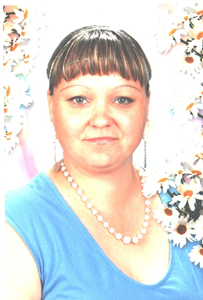 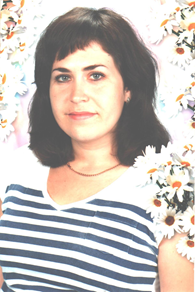 воспитательПоснова Ирина Владимировна, 24.12.1980 г. р.Образование – среднее специальноеКатегория – перваяПедагогический стаж –8 л.5 м.воспитательДмитриева Виктория Сергеевна, 23.09.1984 г. р.Образование – высшееКатегория – перваяПедагогический стаж –10 л.8 м.